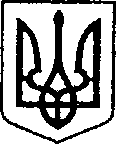 УКРАЇНАЧЕРНІГІВСЬКА ОБЛАСТЬН І Ж И Н С Ь К А    М І С Ь К А    Р А Д А___ сесія VIII скликанняР І Ш Е Н Н Я«23»  листопада 2021 року          м. Ніжин                          №50-16/2021 Про внесення змін до додатку №4 рішенняНіжинської міської ради від 24 грудня 2020 року № 3-4/2020 «Про затвердження бюджетних програм місцевого значення на 2021 рік»	Відповідно до ст. 26, 42, 59, 61, 73 Закону України «Про місцеве самоврядування в Україні», ст. 89, 91 Бюджетного кодексу України, Регламенту Ніжинської міської ради Чернігівської області, затвердженого рішенням Ніжинської міської ради Чернігівської області 8 скликання від 27 листопада 2020 року № 3-2/2020 (зі змінами), міська рада вирішила:1.Внести зміни до додатку №4 «Міська цільова Програма фінансової підтримки комунального некомерційного підприємства «Ніжинська центральна міська лікарня імені Миколи Галицького на 2021 рік» рішення Ніжинської міської ради від 24 грудня 2020 року №3-4/2020 «Про затвердження бюджетних програм місцевого значення на 2021 рік» та викласти його у новій редакції, що додається.  	2.Генеральному директору комунального некомерційного підприємства «Ніжинська центральна міська лікарня імені Миколи Галицького» Костирку О.М. забезпечити оприлюднення даного рішення на офіційному веб – сайті Ніжинської міської ради протягом п’яти днів з дня його прийняття.		3.Організацію роботи по виконанню даного рішення покласти на заступника міського голови з питань діяльності виконавчих органів ради Грозенко І. В.  та на генерального директора комунального некомерційного підприємства «Ніжинська центральна міська лікарня імені Миколи Галицького» Ніжинської міської ради Чернігівської області Костирка О.М.	4.Контроль за виконанням рішення покласти на постійну комісію міської ради з питань соціально-економічного розвитку, підприємництва, інвестиційної діяльності, бюджету та фінансів (В. Х. Мамедов)Міський голова                                       		                   Олександр КОДОЛАВізують:Генеральний директор КНП «Ніжинська центральна міськалікарня ім. М. Галицького»			                         Олександр КОСТИРКОПогоджують:Заступник міського голови з питань діяльностівиконавчих органів ради                                                                Ірина ГРОЗЕНКОСекретар Ніжинської міської ради					     Юрій ХОМЕНКОНачальник фінансового управління	Ніжинської міської ради					     Людмила ПИСАРЕНКОНачальник відділу юридично-кадрового забезпечення апарату виконавчого комітетуНіжинської міської ради					                  В’ячеслав ЛЕГАГолова постійної комісії міської ради зпитань соціально-економічного розвитку, підприємництва, інвестиційної діяльності, бюджету та фінансів                                                             Володимир МАМЕДОВ Голова постійної комісії міської ради з питань регламенту, законності, охорони прав ісвобод громадян, запобігання корупції, адміністративно - територіального устрою, депутатської діяльності та етики                                                Валерій САЛОГУБГолова постійної комісії міської ради з питань, освіти, охорони здоров’я, соціального захисту, культури, туризму, молодіжної політики та спорту                             Світлана КІРСАНОВАПОЯСНЮВАЛЬНА ЗАПИСКАдо проекту рішення Ніжинської міської ради«Про внесення змін до Додатку №4 рішення Ніжинської міської ради від 24 грудня 2020 року №3-4/2020 « Про затвердження бюджетних програм місцевого значення на 2021 рік »Даний проект рішення передбачає внесення змін до «Міської цільової Програми фінансової підтримки комунального некомерційного підприємства «Ніжинська центральна міська лікарня імені Миколи Галицького на 2021 рік», а саме додаткове виділення коштів:  		- розділ «Завдання №4 капітальні» : 	- будівництво електропостачання частини будівлі головного корпусу – 300 000,00 грн.- металопластикова конструкція 40 000,00 грн.	Підстава прийняття:		-  лист до начальника фінансового управління Ніжинської міської ради від 13.10.2021 року №01-14/1659;	Порівняльна таблиця змін в «Міська цільова Програма фінансової підтримки комунального некомерційного підприємства «Ніжинська центральна міська лікарня імені Миколи Галицького на 2021 рік»	Проект рішення підготовлений з дотриманням вимог ст. 26, 42, 59, 61, 73 Закону України «Про місцеве самоврядування в Україні», ст. 89, 91 Бюджетного кодексу України, Регламенту Ніжинської міської ради Чернігівської області, затвердженого рішенням Ніжинської міської ради Чернігівської області 8 скликання від 27 листопада 2020 року № 3-2/2020. Генеральний директор КНП «Ніжинська ЦМЛ Ім. М. Галицького»                                                          Олександр КОСТИРКОЧинна редакціяЗміни, що пропонуютьсяЗагальний обсяг фінансових ресурсів14 833 555, 00 грн.Загальний обсяг фінансових ресурсів18 314 549,00 грн. Завдання №1 «Забезпечення надання вторинної медичної допомоги»Завдання №1 «Забезпечення надання вторинної медичної допомоги»Оплата комунальних послуг: теплопостачання – 3 340 500, 00 грн.Оплата комунальних послуг: теплопостачання – 5 340 500, 00 грн.Завдання №4 Капітальні видаткиЗавдання №4 Капітальні видаткиКапітальний ремонт по заміні віко –236 300, 00 грн.Капітальний ремонт по заміні віко –236 300, 00 грн.Внески до статутного капіталу – 1000,00 грн.Внески до статутного капіталу – 1000,00 грн.Придбання основних засобів для терапевтичного відділення - 17 500,00 грн.Придбання основних засобів для терапевтичного відділення - 17 500,00 грн.Модернізація системи подачі кисню – 3 125 797,00 грн.Модернізація системи подачі кисню – 3 125 797,00 грн.Пандуси для відділень лікарні –1 392 458,00 грн.Пандуси для відділень лікарні –1 392 458,00 грн.Будівництво електропостачання частини головного корпусу – 1 180 994, 00 грн.